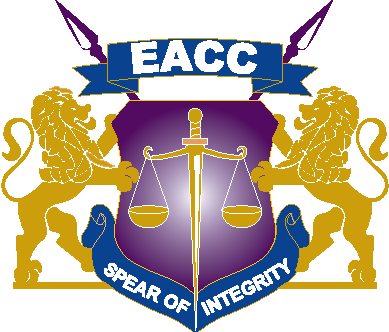        14th April, 2021ADDENDUM ONE OF TENDER NO: EACC/31/2020-2021 IFMIS NO. 864172 SUPPLY, DELIVERY AND INSTALLATION OF APPLICATION SERVER TO PROVIDE FOR HIGH AVAILABILITY AND DATA STORAGE SERVERReference is made to the above open tender 

Kindly note that the closing date for the above referenced tender has been extended to 26th April 2021 at 10.00 am Note to Bidders;Note that the technical specifications under Page No. 19, 20, 21, 30, 31, 32 has been replaced with Section V- Technical specifications as indicated below; SECTION V	-	TECHNICAL SPECIFICATIONS5.1	GeneralThese specifications describe the requirements for goods.  Tenderers are requested to submit with their offers the detailed specifications, drawings, catalogues, etc. for the products they intend to supplyTenderers must indicate on the specifications sheets whether the equipment offered comply with each specified requirement.All the dimensions and capacities of the equipment to be supplied shall not be less than those required in these specifications.  Deviations from the basic requirements, if any shall be explained in detail in writing with the offer, with supporting data such as calculation sheets, etc.  The procuring entity reserves the right to reject the products, if such deviations shall be found critical to the use and operation of the products.The tenderers are requested to present information along with their offers as follows:Shortest possible delivery period of each productInformation on proper representative and/or workshop for back-up service/repair and maintenance including their names and addresses.TECHNICAL SPECIFICATIONSSUMMARYThe Commission is desirous of procuring infrastructure for hosting Computing Virtual Machines for hosting various Applications. To achieve this, the following are being sort:SPECIFIC TECHNICAL SPECIFICATIONSA.) Application Server Technical SpecificationsB.) Storage SpecificationsFor further enquiries and Communication use the below communication channel.supply-chain@integrity.go.kePhone: 0709781000           0730997000S/nItemMinimum requirementsBidder’s ProposalProcessorsFamily: 64bit Intel 3rd Gen ProcessorsNumber: Two (2) ProcessorsCores per processor: At least 16 all activeCache: At least 16 MBAt least Speed: 2.6Ghz Base Frequency MemoryType: 64 GB DIMMs, 2900 MHz TruDDR4Installed Capacity: 640GB Expandable to 1TBAdditional Memory2 * 64 GB DIMMs, 2900 MHZ TruDDR4. (Not Installed on this server)Byte OrderingSupport little-endian Virtual Machine environments (Operating Systems).Internal StorageHot Plug SFF SAS SSD Disks Minimum 8TB Usable Storage on RAID 1Disk Controllers: Support RAID 0, 5, 6 and 10 Disk Arrays with Hot spare capabilityOptical Drive: Slimline DVD-RWSystem fanHot plug redundant standardNetworkFour (4) 10GB Ethernet PortsTwo (2) x 16 Gb/s Fibre Channel modules with 3 meter fibre cablesRemote Console and Network management portsRequired Expansion SlotsFour (4) PCIe 4.0VGA/serial/USB/SD ports2/1/8/1Power SupplyTwo Slot hot plug power suppliesForm factor chassisRack MountableSoftware LicensesLicensed Perpetual VMware Enterprise EditionWarranty and Support24/7 Back-to-back support for both software (operating systems and virtualization management) and hardware (server and storage)- three years of parts, three years of onsite labor, three years of software patches and updatesEnd-of-Life for parts and support GuaranteeProposed equipment should not reach End-of-Life for parts and support before Seven (7) years after date of delivery. The manufacturer MUST provide end-of-Life guarantee.ServicesEquipment Installations / ConfigurationsConfigure for High Availability with the existing IBM SR650 Application Server on the storage whose specification are provided in Section (B) below.TrainingInstallation and administration knowledge transfer to EACC technical staffAuthorizationProof of OEM authorization Quantity1S/nItemMinimum requirementsBidder’s ProposalControllerNumber: Two (2) ProcessorsCores per processor: 6Dual in Active-Active StateCache per controller: 64 GBRAID levels 0,1,10 with distributed RAID 5 and 6EnclosuresTwo (2) x 24 x 2.5-inch drives Small form-factor enclosuresMinimum StorageTen (10) x 15TB 2.5-inch flash disksExpansion enclosure capacityAbility to extend storage by up to 20 additional enclosures per controllerSystem fans and Power SupplyFully redundant, hot-swappableConnectivity10Gb iSCSI (On the motherboard)Two (2) x 16Gb/s Fibre Channel modules with 3 meter fibre cablesRemote Console and Network management portsRequired Power SupplyTwo Slot hot plug power suppliesForm factor chassisRack MountableAdvanced functions included with each systemVirtualization of internal storageData reduction pools with thin provisioning, UNMAP, compression and deduplicationOne-way data migrationDual-system clusteringUser InterfaceWeb-based Graphical User InterfaceWarranty and Support24/7 Back-to-back support for three (3) years parts and labor and software patches and updatesEnd-of-Life for parts and support GuaranteeProposed equipment should not reach End-of-Life for parts and support before Seven (7) years after date of delivery. The manufacturer MUST provide end-of-Life guarantee.ServicesEquipment Installations / ConfigurationsMigration of data from the current StoreWise 5000E storage to this storageTrainingInstallation and administration knowledge transfer to EACC technical staffAuthorizationProof of OEM authorization Quantity1